PRIJAVNI LIST (ZA KANDIDATE STARIJE OD 25. GODINA)I. OSOBNI PODACIOIB: JMBG:       Ime: _______________________________      Prezime: _____________________________________Adresa prebivališta: ____________________________________________________________________________________________________________________________________________________Tel./ Mob.: ________________________________________E- mail: ___________________________________________________________________________II. USPJEH U SREDNJOJ ŠKOLINaziv srednje škole, smjer i mjesto: _________________________________________________________________________________________________________________________________________________________________________________________________________________________Godina završetka srednje škole: _____________Odabrani studij: ________________________________________________________________________________________________________________________________________________Uz prijavu prilažem traženu dokumentaciju prema natječaju:domovnica (izvornik ili ovjerene preslika);izvod iz matične knjige rođenih ili rodni list;svjedodžba o završnom ispitu srednje škole i svjedodžbe svih razreda srednje škole (izvornik ili ovjerena preslika);priznanicu o uplati troškova razredbenog postupka u iznosu od 250,00 kn.Potpis pristupnika/ce: _____________________________Datum prijave: ________________ 2017. 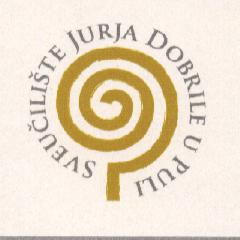 REPUBLIKA HRVATSKASVEUČILIŠTE JURJA DOBRILE U PULIZagrebačka 30(HR) 52100 PulaI.razredII.razredIII.razredIV.razredMATURA Prosjek ocjena